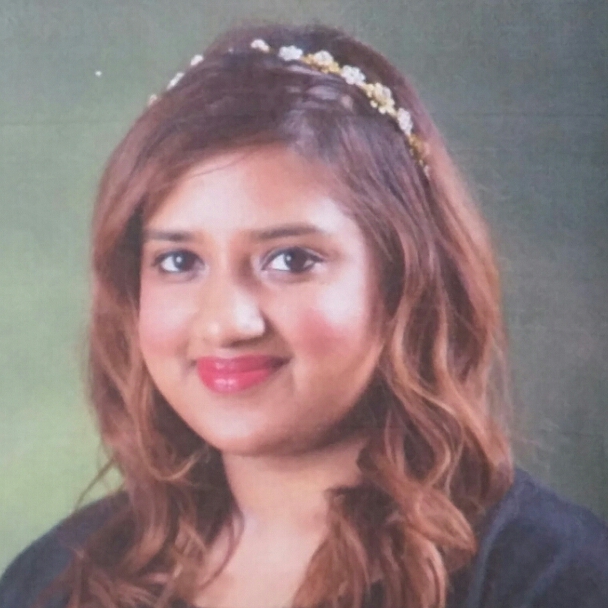 ZAANA HOOSENKID’S COLLEGE, Mapo-guNationality: South African                                                 Birth date: 1986/11/05 Martial Status: Single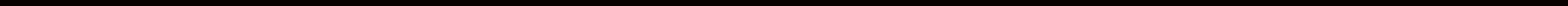 ACHIEVEMENTS AND SKILLS:Have four years experience in teaching English professionally in preschool and elementary environmentHave excellent communication skill to deliver and present learning effectively Can create an enthusiastic environment and make learning a happy journey amongst children Creative and imaginative blend which helps in delivering lessons in a practical and interesting manner among children Have a caring attitude to attend to children’s needs and concerns in time. Have a strong desire to work with children OBJECTIVE:To use my skills and experience and thereby to promote a positive atmosphere, and higher quality education amongst children. Seeking a challenging and responsible position to use my abilities and experience effectively and efficiently for children and I also have acquisition for learning and developing new skills.EDUCATIONUniversity of Kwa-Zulu Natal                                          Jan. 2005 – April 2009/ Durban, South AfricaBA in social scienceMajor: Media and Sociology EMPLOYMENTLCI KIDS CLUB ACADEMY                                                   May. 2011 – March. 2012, Seoul  Teaching English professionally in preschool and elementary environmentExpertise with various teaching methodologies that would help children to learn English with interest and enthusiasm.    CEL  CHILDREN EDUCATION FOR LIFE                              March. 2012- March 2013, SeoulTeaching kindergarten, middle school and elementary kidsTeaching different age groups which requires different methodologies of teaching as per age group. KID’S COLLEGE                                                                         March. 2013- March 2015, Seoul Teaching kindergarten, middle school and elementary kidsTeaching beginner and intermediate level English to different age groups kids that require different methodologies of teaching as per age group. Working as curriculum advisor for several English courses starting from March 2014 to present COMPUTER AND LANGUAGE SKILLSCOMPUTER SKILLSMS Windows 95, 98, XP;                          MS Office , 2000,2010/11  XP: MS Works MS                LANGUAGE SKILLSReferences        English –NativeKorean – FairKID’S COLLEGE                                                                     Miss Jin (supervisor):School: 027 168 686Mobile: 010289 33913      Bitna (supervisor):      Mobile: 010 923 32497LCI Adam (Head Teacher)Mobile: 010 2409 1976CELVicky (director)Mobile: 010 658 74611